					Sent: August 25, 2020Via Certified MailMark MininbergHospital Energy LLC7 Portwalk Place # 1523Portsmouth NH 03801					RE:	Bond and Continuation Certificate						Hospital Energy LLC						A-2018-3006502Dear Mr. Mininberg:	Please find under cover of this letter the updated financial instrument filed with the Commission on behalf of Hospital Energy LLC because it is a copy and not acceptable.  The Commission requires a supplier to file an original bond, letter of credit, continuation certificate, amendment, or other financial instrument as part of a supplier’s licensing requirements under Section 2809(c) of the Pennsylvania Public Utility Code.  The enclosed financial instrument does not have a "wet ink" original signature or raised seal for the surety company, and no signature at all for the principal.  As this financial instrument is an exact duplicate of the one already on file with the Commission, no further action is required at this time.Sincerely,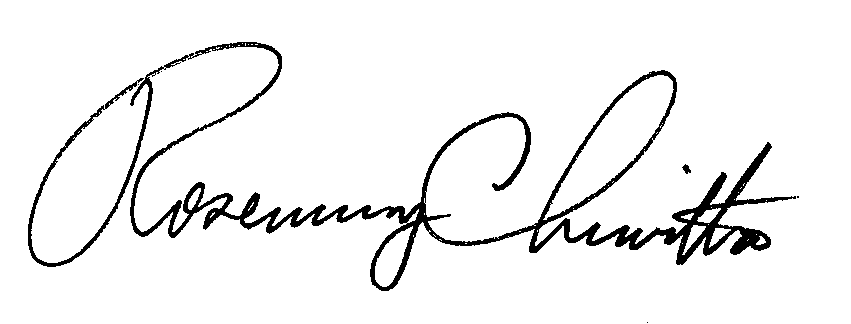 Rosemary ChiavettaSecretary of the CommissionRC: alwEnclosures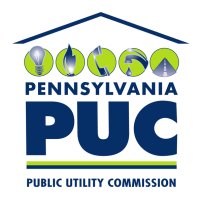  PUBLIC UTILITY COMMISSION400 NORTH STREET, KEYSTONE BUILDING, SECOND FLOORHARRISBURG, PENNSYLVANIA  17120IN REPLY PLEASE REFER TO OUR 